  Образование:   высшееНазвание  учебного  заведения:  Южный Федеральный Университет Квалификация: педагог по ФК, выдан 25.05.2012г.Стаж: Принят в ДЮСШ № 1 тренером-преподавателем 01.12.2001г. и работает по настоящее время. Присвоена высшая квалификационная категория 2019.
Результаты педагогической деятельности: За время работы в ДЮСШ № 1 были достигнуты следующие результаты:Карпов Михаил , Кубок мира 2013 года в г. Анапе – 2 место;Цыпотан Игорь. Кубок мира 2013 года  в г. Анапе – 2 местоМножество спортсменов победителей и призеров городских, областных, всероссийских и международных соревнований.МЕТОДИЧЕСКИЙ  ПАСПОРТТренера по ВБЕ и кикбоксингу
МБУ «СШ № 1»ЯКОВЛЕВА  ЕВГЕНИЯ БОРИСОВИЧА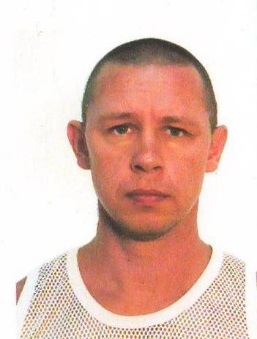 